DATA PRIBADI 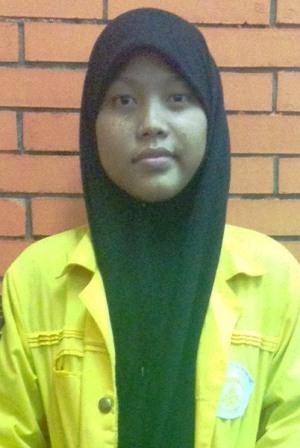 Nama Lengkap		: Fida AmatullahFakultas/Prog.Studi		: Fakultas Ilmu Budaya/ Sastra ArabAngkatan			: 2015NPM				:1506750932Tempat, Tanggal Lahir	: Bekasi, 03 Mei 1997Agama				: IslamJenis Kelamin			: PerempuanWarga Negara			: IndonesiaStatus Marital			: Belum MenikahGolongan Darah		: AAlamat				: Perumnas Bumi Telukjambe Blok LK no.21 Karawang.				 Asrama Universitas Indonesia, Depok. (Domisili)Nomor Telepon		: 085214016756Email				: amatullahfida@gmail.comRIWAYAT PENDIDIKANPendidikan FormalPelatihan dan SeminarLDKO OSIS SMAIT Thariq Bin ZiyadPelatihan BARAPEDA Fakultas Ilmu Budaya Universitas IndonesiaSekolah Keummatan, SALAM UI 19PENGALAMAN ORGANISASI, KEPANITIAAN, dan AKTIVITAS LAINSkill dan BakatMenulisBerbahasa Inggris PasifMampu menggunakan Ms.OfficeDemikian CV ini saya buat dengan sebenarnya.Hormat Saya,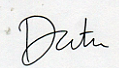 Fida AmatullahPeriodePeriodePeriodeSekolah / Institusi / UniversitasJurusanJenjang2003-2009SDIT Thariq Bin Ziyad, Bekasi-SD2009-2012SMPIT As-Syifa BS, Subang-SMP2012-2013SMAIT Thariq Bin Ziyad, Bekasi-SMA2013-2015SMAN 1 KarawangIPSSMA2015-..Universitas IndonesiaSastra ArabS1PeriodePeriodePeriodeNama Organisasi, Kepanitian, dan Aktivitas LainJabatan2012-2013OSIS SMAIT THARIQ BIN ZIYADAnggota seksi 8 (Kesenian)2013-2014 Rohis Darussalam SMAN 1 KarawangStaff2015-2016Relawan SastraRelawan Muda2016-2017Nuansa Islam Mahasiswa (SALAM) UI 19Fungsionaris Salam Palestina Center (SPACE)2016-2017Forum Amal Studi Islam (FORMASI) FIB UI 26Staff Akademi dan Profesi (AkPro)201420142014Kegiatan Isra’Mi’raj Rohis SMAN 1 KarawangKoordinator Lomba Da’i/Da’iyah201520152015Cultural Farawell FIB UIStaff Keamanan201520152015PEMIRA FIB UIStaff Perlengkapan201620162016TOSKA 2016 (HIMAKARA UI)Staff Acara201620162016Festival Timur Tengah 7 Sastra Arab FIB UIStaff Penginapan